ГОСУДАРСТВЕННОЕ ОБЩЕОБРАЗОВАТЕЛЬНОЕ УЧРЕЖДЕНИЕ ЛУГАНСКОЙ НАРОДНОЙ РЕСПУБЛИКИ «АНТРАЦИТОВСКИЙ УЧЕБНО-ВОСПИТАТЕЛЬНЫЙ КОМПЛЕКС СРЕДНЯЯ ШКОЛА- ДЕТСКИЙ САД №2 ИМЕНИ ИВАНА НИКОЛАЕВИЧА ПРОВОРЧЕНКО»Поэзия – песня дьяковских степей.Цибульская Любовь Михайловна,учитель географиит. 0721450907e-mail: cibulskaya67@gmail.com  94623 пгт. Каменный, ул.Щерса,34, г. Антрацит 2023 Охраны природы – одна из наиболее актуальных проблем современности, поэтому ребенка с юных лет необходимо научить любить, приумножать природные богатства родной земли, чтобы будущие поколения: дети и внуки жили в прекрасном краю, где легко дышится, хорошо работается и отдыхается.  Экология – это наука о нашем общем доме, в котором живем все мы – и люди, и животные, и растения. Земля является домом для тех, кто живет на ней по единым экологическим законам, нарушение которых приводит к непредсказуемым последствиям.Цель нашего исследования: роль литературы в формировании экологической культуры школьников.Задачи: - познакомиться с литературным наследием наших земляков;- проанализировать поэзию Раисы Лубенченко;-установить возможность использования поэзии для проведения внеклассных мероприятий по формированию экологической культуры школьников.  В настоящее время проблема охраны природы сохраняет свою актуальность, т.к. вызывает серьезную озабоченность у людей всех стран и континентов, и требует коллективных усилий, чтобы предотвратить угрожающую человечеству экологическую катастрофу.Охрана природы – это одна из важнейших обязанностей каждого гражданина нашей страны. Поэтому свою работу мы направили на воспитание у школьников правильного отношения к природе. И это не случайно. Ведь люди в своей производственной и повседневной жизни сталкиваются с природой, и в той или иной степени на нее воздействуют. Чтобы привить любовь к природе, необходимо познавать ее, вооружившись знаниями о ней, выработав у себя ценные качества бережного отношения к окружающему миру. Главная роль в этом, по нашему мнению, принадлежит литературе. Не одно поколение обучающихся на уроках и во внеурочной деятельности знакомится с произведениями классиков и наших земляков, пишущих о природе и прославляющих наш край. Но нас привлекла поэзия Раисы Лубенченко не только потому, что она уроженка Антрацитовской земли, но и потому, что ее поэзия точно передает взаимоотношения человека и природы. О себе поэтесса писала: «Родилась я в селе Дьяково Антрацитовского района в 1947 году. Мои родители были добрыми, работящими, талантливыми людьми. Детство прошло в цветущем родительском саду, среди соловьиного пения и лягушачьего стрекотания». О своей малой родине позже она напишет: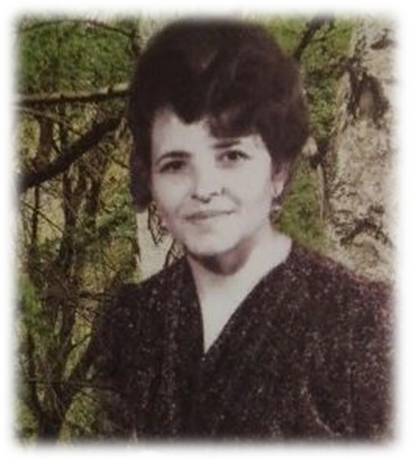 Родная сторона.Село небольшое подковою лежитИ утопает все в весеннем цвете.Друг мой, его не разлюбить!Оно дороже всех на свете!Любовь к Родине, родной земле Раиса впитала с начальной школы, когда пела песни и читала стихи, а став взрослой, передала потомкам в своих стихах и песнях. Вначале у нее был псевдоним «Верба». Это дерево Раису зачаровывало своей красотой: ветви, словно девичьи косы, висят вниз и нежно касаются воды.Признанье.Верба над речкою склониласьИ шепчет ей: «Ты глубока…»Сегодня ты во сне явилась,Как дивных видов облака.Не устаю я любоватьсяТвоей извечной красотой.Всегда я буду восхищаться –Так будь же ты всегда такой!В тебе есть то, что не увидишь,А ощутить надо сполна.В палящий день ты жизнь вдыхаешь,Ты для меня будешь одна.Тебя любить я буду вечно,И петь под ветром песнь свою,Шептаться буду я сердечно,Оберегать красу твою!Когда душа поет, хочется творить, а творчество – это труд, а может даже - Божий дар, Божья искра. Воспринять окружающее, пропустить через себя и отдать людям может не каждый. Это получилось у Антона Павловича Чехова, который побывал в наших краях и оставил в своих произведениях свои восхищения красотами этих мест. Донецкая Швейцария.Гимназистом Антон ЧеховПобывал в наших краях – У хорунжего КравцоваВ бывших хуторских местах.Горы, балки и речушкиВ этом сказочном краюВолновали его душу,Степь все пела песнь свою.Уж писателем известнымВновь вернулся он сюда – Погостить в донские степи,Подлечиться, вот беда…Как и прежде, все здесь мило, Впечатлений тьма – пиши.Писал повести, рассказыИ трудился от души.«Счастье», «Печенег», «Огни»В них душа народа,Который жил, любил, терпел,Как сама природа.Пахнет в них полынной степью,Роса жемчугом блестит,Соловьи поют по балкамИ под солнцем степь горит.Лет прошло с тех пор немало.Память земляков хранитЧехова и ту криницуПамять вечна, как гранит.Раиса Лубенченко очень любит свой край, и душа ее болит за природу родной земли. И это видно из ее поэзии. Она не имеет права не писать о том, что ее тревожит, о чем мечтает и на что надеется.Зов души.Речка вьется лентой вдальИ кому с того печаль,Что она давно кричит,Стонет, но еще журчит.Но о чем она самаНам поведает сполна?Кто ее обидел вдруг,Кто ей настоящий друг.Кто плохой оставил следПосле нескольких побед,Похозяйничал на суше,Чистоту ее нарушил.Люди это – и ты знай!Все в нее ты не бросай,Не бери пример ты с тех,Кто не знает слово «Грех!»Красота Богом дана,Мы берем ее сполна,Береги ее и множь.В жизни будешь ты пригож. На протяжении многих лет поэтесса собирала свои стихотворения, которые вышли в трех сборниках: «Гимн степям», «Летят в небе журавли», «Поэзия – песня дьяковских степей». Эти стихотворения позитивные, полные надежды и доброты, ведь для Раисы Ивановны нет чужой боли, ее волнует все – от состояния природы до социальных проблем, ведь ее профессия – учитель, 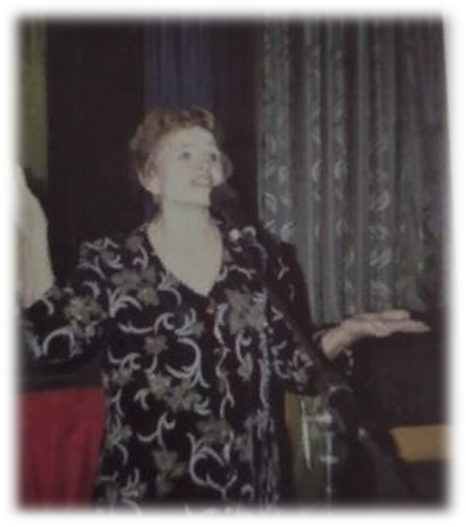      а ее ученики для нее - дар судьбы.                         Летняя палитра.Душу так ласкает,В травах разноцветье – Глаз не отведешь!Гармония в природеСуществует – знаю…Но приходит мысль:А что взамен даешь,Чтоб украсить землю,Красу ее умножить,Оставить след потомкам,Когда уйти придетсяВ земную глушь?И сердце сразу такЗаноет и сожметсяОт того, что не успелВсе сделать то,Что очень даже мог            Ты, человек!	В своей творческой деятельности Раиса Лубенченко честна и открыта, 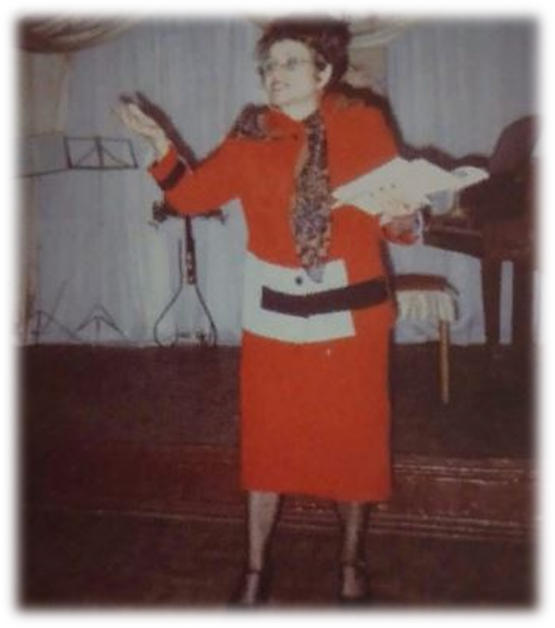  она пишет сердцем, без лукавства. И не важно кто ее герои: птицы, деревья, цветы или травы, все они для нее живые существа, подобные ей самой: болеет она за них, разговаривает с ними, тянется к ним душою и несет им свои радости и печали.Травы изумрудныеВетерок колышет.Птицы песенки поют,Их дубрава слышит.Все здесь им знакомо,Они ее дети,А солисты, знаете,Лучшие на свете!Трели соловьиныеКаждый раз на «бис».Ох, природа- матушка,Вновь твой бенефис!В заключение хотелось бы сказать, что мы сами творцы своей жизни. Если не следить за чистотой земли, воды, воздуха, то наша жизнь может превратиться в помойку. А ведь мы этого не хотим. На примере творчества нашей землячки Раисы Лубенченко есть надежда улучшить качество жизни каждого жителя нашего поселка, воспитав в них не только любовь к земле, на которой они живут, но и желание оставить ее в наследство последующим поколениям. Мы в это верим и этой верой зажжём других. Список литературыР. И. Лубенченко «Поэзия – песня дьяковских полей» Луганск «Киноцентр» 2006 с.280Н. А. Миронова «Анализ произведений русской литературы» Москва «Экзамен» 2014 с.223Экологический словарь (электронный ресурс) - режим доступа: https://www.ecosystema.ru/07referats/slovar, дата обращения 07.10.2023                                                